e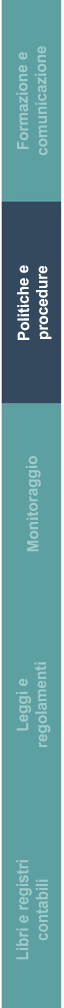 POLITICA SU SOVVENZIONI, DONAZIONI E SPONSORIZZAZIONI [inserire nome azienda] si impegna a migliorare la professione medica e a sostenere la nostra comunità. Pertanto, possiamo fornire supporto finanziario alle organizzazioni che riteniamo abbiano interessi e obiettivi simili. Questa politica fornisce linee guida relative ai tipi di contributi finanziari accettabili e alle donazioni benefiche in natura, compresa la relativa documentazione. DEFINIZIONI RILEVANTISovvenzione - Qualsiasi cosa di valore fornita per uno scopo specifico. Una sovvenzione generalmente richiede l'esecuzione di un atto per cui si riceve in cambio qualcosa di valore. Donazione per beneficenza - Donazione caritatevole di qualsiasi cosa di valore a un'organizzazione di beneficenza, come definita dalle normative locali, impegnata in attività di beneficenza in buona fede.Sponsorizzazione - Qualsiasi cosa di valore (in genere un pagamento in denaro e/o in natura) elargito in cambio di riconoscimenti o pubblicità in occasione di un evento. Ad esempio inserti per borse, segnaletica 
o altri riconoscimenti pubblici. CONTRIBUTI FINANZIARI ACCETTABILIIl sostegno finanziario può essere fornito sotto forma di sovvenzioni, donazioni e sponsorizzazioni per scopi filantropici o educativi. Tuttavia, tutti i supporti finanziari devono essere forniti conformemente alle leggi 
e alle politiche locali applicabili e devono essere approvati prima di essere erogati. PRINCIPI FONDAMENTALITutte le sovvenzioni, le donazioni e le sponsorizzazioni devono essere effettuate a un valore commerciale ragionevole senza alcuna intenzione di ottenere un vantaggio di mercato improprio.Sovvenzioni, donazioni e sponsorizzazioni non devono essere utilizzate per influenzare le decisioni 
di acquisto o l'utilizzo del prodotto.Il personale di vendita non deve essere coinvolto nell'approvazione o nel finanziamento di decisioni relative a sovvenzioni, donazioni e sponsorizzazioni. Tutti i contributi devono essere aperti e trasparenti (ad es. la documentazione di supporto deve riportare lo scopo commerciale e il destinatario).Tutte le sovvenzioni, le donazioni e le sponsorizzazioni devono ricevere le dovute approvazioni rilasciate da [inserire qui i nomi/titoli dei responsabili dell'approvazione] degli organi decisionali competenti, quando necessario. Per tutte le sovvenzioni, le donazioni e le sponsorizzazioni approvate a cui si è contribuito deve essere sottoscritto accordo prima del pagamento del fondo. Non sono consentiti pagamenti a singoli HCP o studi privati affiliati ad HCP.Eventuali conflitti di interesse relativi al supporto e/o all'organizzazione destinataria devono 
essere comunicati.Le donazioni possono essere effettuate solo a legittime organizzazioni caritatevoli o no-profit in regime di esenzione fiscale.Non devono essere presentate richieste di donazioni caritatevoli a organizzazioni riconosciute in risposta a richieste avanzate da HCP, a meno che l'HCP non sia un dipendente o funzionario dell'organizzazione e presenti la richiesta a nome dell'organizzazione.Non è consentito sponsorizzare HCP per partecipare a conferenze per la formazione di terze parti.PROCEDURA RELATIVA AI CONTRIBUTI FINANZIARIIl Modulo di richiesta per sovvenzioni, donazioni e sponsorizzazioni e la relativa documentazione 
di supporto devono essere compilati dalla parte interessata che soddisfa i criteri sopra menzionati 
e richiede supporto. Non può essere concesso alcun sostegno finanziario "illimitato".Le richieste vengono quindi esaminate da [inserire qui i nomi/titoli dei responsabili dell'approvazione] e approvate, se ritenuto opportuno. [inserire qui i nomi/titoli dei responsabili dell'approvazione] devono assicurarsi che il luogo 
(città e Stato) e la sede (tipo di struttura) della Conferenza per la formazione di terze parti siano appropriati. Il luogo e la sede devono essere appropriati e idonei a favorire il (i) raggiungimento dello scopo legittimo della conferenza per la formazione; e (ii) essere adatti e idonei a favorire un efficace scambio di informazioni educative, scientifiche o commerciali tra i partecipanti.I destinatari delle richieste approvate devono stipulare un accordo che delinei le aspettative e le responsabilità di tutte le parti. I rappresentanti di [inserire nome azienda] e della parte ricevente devono concludere e sottoscrivere un accordo utilizzando il Modello di accordo per sovvenzioni, donazioni e sponsorizzazioni.Il sostegno finanziario sarà distribuito alle parti riceventi come indicato nell'Accordo per sovvenzioni, donazioni e sponsorizzazioni. Il sostegno finanziario non può essere erogato in contanti o con carta 
di credito.